Сумська міська радаVІІI СКЛИКАННЯ V СЕСІЯРІШЕННЯвід 24 березня 2021 року № 639-МРм. СумиВраховуючи необхідність проведення інвентаризації земель комунальної власності під об’єктом нерухомого майна комунальної власності Сумської міської територіальної громади, протокол засідання постійної комісії з питань архітектури, містобудування, регулювання земельних відносин, природокористування та екології Сумської міської ради від 09 лютого                     2021 року № 9, відповідно до статті 79-1 Земельного кодексу України, статей 35, 57 Закону України «Про землеустрій», пункту 7 розділу VII «Прикінцеві та перехідні положення» Закону України «Про Державний земельний кадастр», Порядку проведення інвентаризації земель, затвердженого постановою Кабінету Міністрів України від 05 червня 2019 року № 476, керуючись пунктом 34 частини першої статті 26 Закону України «Про місцеве самоврядування в Україні», Сумська міська рада  ВИРІШИЛА:1. Провести інвентаризацію земель комунальної власності під об’єктом нерухомого майна, що частково перебуває в комунальній власності Сумської міської територіальної громади та розташований за адресою: м. Суми,                    вул. Катерини Зеленко, 4 (площа земельної ділянки буде уточнена після розроблення технічної документації із землеустрою щодо інвентаризації земель).2. Надати Департаменту забезпечення ресурсних платежів Сумської міської ради (40456009) дозвіл на розроблення технічної документації із землеустрою щодо інвентаризації земель зазначених у пункті 1 та укласти договори на виготовлення зазначеної документації із землеустрою.Сумський міський голова                                                                     О.М. ЛисенкоВиконавець: Клименко Ю.М.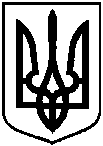 Про інвентаризацію земель комунальної власності під об’єктом нерухомого майна комунальної власності територіальної громади              м. Суми за адресою: м. Суми,                вул. Катерини Зеленко, 4